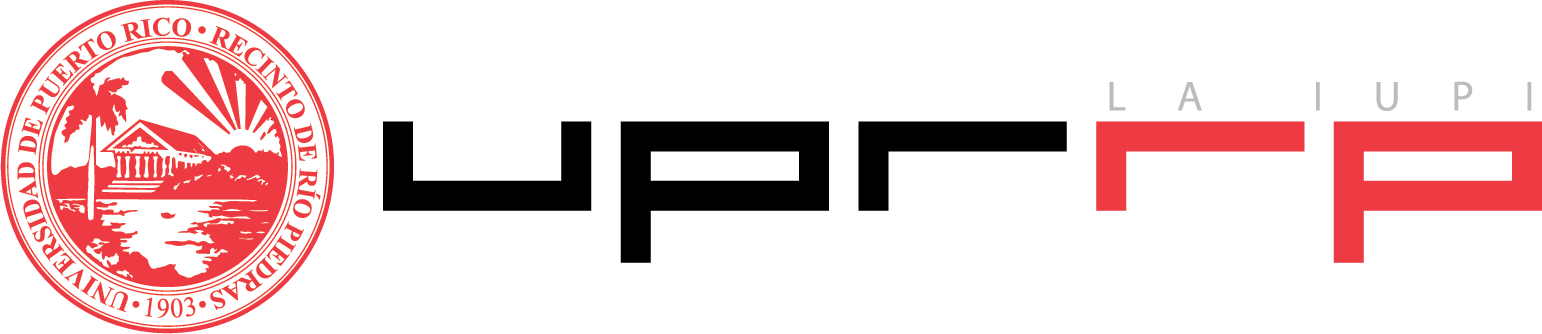 SOLICITUD  INTERNA DE AUTORIZACIÓN PARA EL USO DE MEDIOS DE DIFUSIÓN____________________________Núm. de Radicación                                                                               (Para uso Oficial de la Oficina de Comunicaciones)EL SOLICITANTE DEBE COMPLETAR LA SIGUIENTE INFORMACIÓNAgencia solicitante: Recinto de Río Piedras de la Universidad de Puerto RicoDecanato, Facultad, Escuela o Unidad : Tipo de Anuncio:Interés Público     ____              Ley _____             Emergencia ____Medio de difusión a utilizarse: Periodo de tiempo, ocasiones y/o situaciones específicas en las cuales se emitirá el anuncio:Razones y circunstancias que ameriten la aprobación del anuncio:Descripción breve de la naturaleza y forma del anuncio incluido en la solicitud, así como tamaño, y color, descripción del logo, contenido del mensaje.Para notificar la radicación y/o aprobación de la solicitud deberá incluir la siguiente información:Nombre, apellido, e la persona que somete la solicitud:Puesto de la persona:Correo electrónico, y teléfono de la persona contacto:Nota: Recuerde anejar en formato electrónico el anuncio (PDF, JPG o PNG, o en formato Word)  Enviar esta solicitud en formato Word junto al anuncio, como documentos separados, a prensa.uprrp@upr.edu